Publicado en Madrid el 11/11/2019 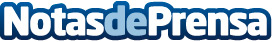 "Baby Friendly Companies", el movimiento creado por "Bebé de París’’, alcanza en España las 133 empresas"Baby Friendly Companies" un movimiento para distinguir a las empresas que cuidan y apoyan a los empleados que deciden tener familia. En 2018, se registraron en nuestro país un total de 369.000 nacimientos, un 6,2% menos que en 2017Datos de contacto:Elena Gómez del PozueloCEO Bebé de París609124563Nota de prensa publicada en: https://www.notasdeprensa.es/baby-friendly-companies-el-movimiento-creado Categorias: Nacional Sociedad Emprendedores Recursos humanos http://www.notasdeprensa.es